
OZ Skutočné obete a obec Kľak Vás srdečne pozývajú na: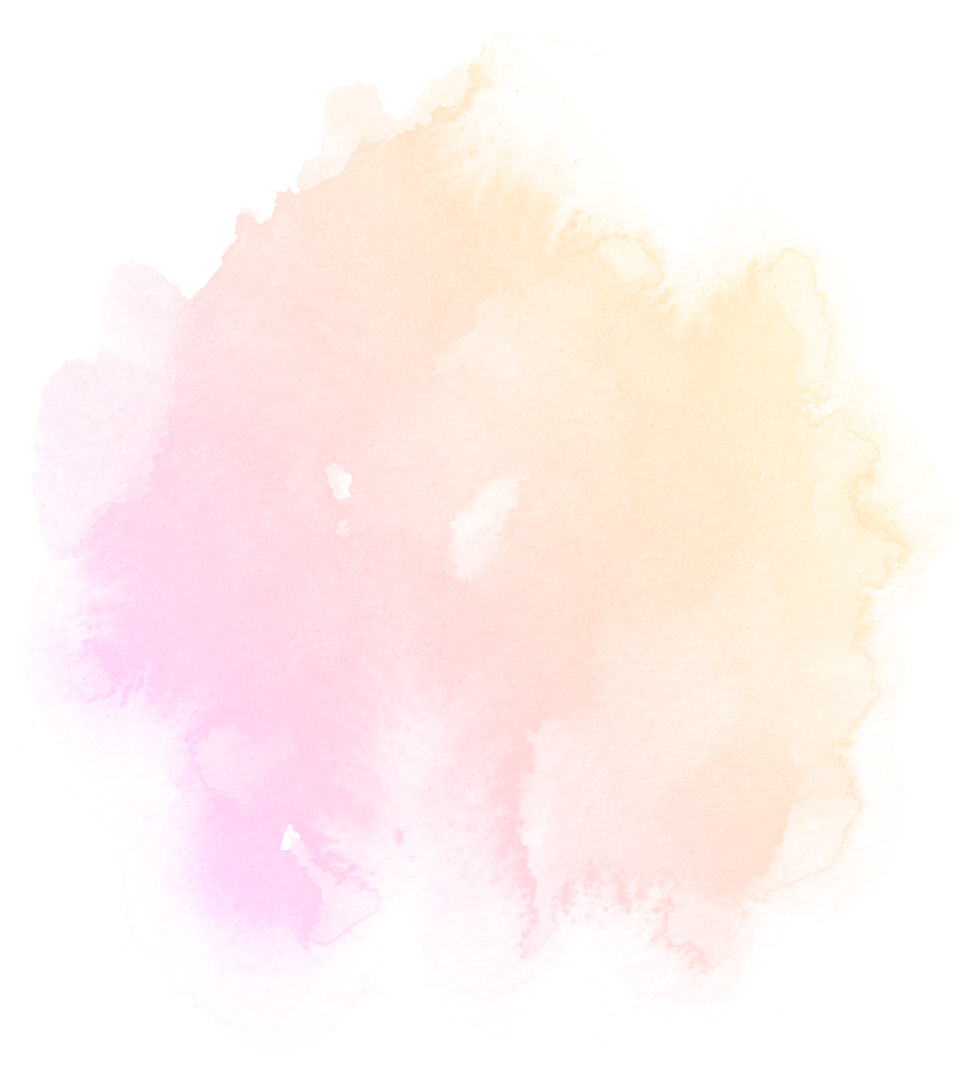 Slávnostný akt budovania Živého pietneho miesta formou spomienkovej lipy pre obete pandémie Covid-19Celoslovenský projekt na pamiatku vyše 22 000 obetíKedy: 12. 11. 2022, čas 11:00 hod.Kde: Pamätník SNP v obci KľakÚčastníci: Zástupcovia OZ Skutočné obete  Ľuboš Haring, starostaKontakt pre médiá:Lenka Straková, OZ Skutočné obete: skutocneobete@gmail.com, 0948 485 000Viac informácií o projekte: https://skutocneobete.sk/aktivita/zive-pietne-miesta-v-mestach-a-obciach-na-celom-slovensku/ 